Приказ                                                                          Бирикээс30 октября  2020 г.                                                                                          №02-09/ 608Об утверждении регламента проведениямуниципального этапа XXV республиканской научной конференции-конкурса молодых исследователей имени академика В.П. Ларионова «Инникигэхардыы– Professor V.P. Larionov «A StepintotheFuture» ScienceFairВ условиях  риска  распространения коронавируснойинфекции,«организатор XXV республиканской научной конференции-конкурса молодых исследователей имени академика В.П. Ларионова «Инникигэхардыы– Professor V.P. Larionov «A StepintotheFuture» ScienceFair» делегировал в 2020-2021 учебном году права ответственнойорганизации за экспертное сопровождение муниципальных и республиканского этаповконференции ФГАОУ ВО «Северо-Восточный федеральный университет им. М.К. Аммосова». В 2020-2021 учебном году  муниципальный этап конференции в Республике Саха (Якутия)   проводится дистанционно экспертным составом  СВФУ. На основании ПОЛОЖЕНИЯ XXV республиканской научной конференции-конкурса молодых исследователей имениакадемика В.П. Ларионова «Инникигэхардыы– ProfessorV.P. Larionov «AStepintotheFuture»ScienceFair»(утверждено приказом Министерства образования и науки Республики Саха (Якутия)№01-03/892 от 25.09.20 г.), в целях  развития исследовательской работы с детьми в Олекминском районе Республики Саха (Якутия)ПРИКАЗЫВАЮ:Провести школьный этап   конференции «Шаг в будущее»  для учащихся 5-11 классов до 20 ноября  2020 года.Директорам образовательных  учреждений: обеспечить организацию и проведение школьного этапа конференции с учетом требований  нормативных документов   по организации и проведению  мероприятий в условиях  риска распространения новой короновирусной инфекции (Covid 19);до 23 ноября организовать создание личных кабинетов победителей  школьного этапа конференции на платформе Lk14.ru, загрузить  материалы в личные кабинеты победителей   в соответствии с перечнем  (Приложение 1);по итогам школьных  конференции список победителей направить  в МБУ ДО «ЦТР и ГОШ»;МБУ ДО «ЦТР и ГОШ» (директор, Рожкова О.Ю.):Разработать  и представить на утверждение  смету  на проведение  муниципального  этапа Конференции в дистанционном формате; сформировать и представить на утверждение в МКУ «УООР» состав   экспертного совета  муниципального этапа конференции;организовать и провести  в период до 15 ноября вебинар по  оформлению материалов, представляемых на платформу Lk14;сформировать общий список  участников  дистанционного этапа отбора на республиканскую конференцию;на основании заключения экспертного совета,  представить на утверждение  в МКУ «УООР» РС(Я) список победителей муниципального этапа конференции;сформировать состав команды  Олекминского района на XXV республиканскую  научную конференцию-конкурс молодых исследователей имени академика В.П. Ларионова «Инникигэхардыы– Professor V.P. Larionov «A StepintotheFuture» ScienceFair» в соответствии с выделенными квотами;Врио начальникаТ.Н.КарташоваПриложение 1Перечень необходимых материалов( по Положению XXV республиканской научной конференции) 1) Презентация. Требования к оформлению презентации:- Формат *.pdf;- Объем не более 7 слайдов/страниц (до 7 Мб).2) Тезисы. Требования к оформлению работы:в описательной части проектной работы необходимо отразить следующие вопросы: научная, исследовательская, практическая проблема, которую решает проект (целеполагание); анализ исследований/разработок по теме проекта, обзор существующих решений, перспективы использования результатов; описание использованных технологий, методов и оборудования, использованных в проекте; описание основных результатов проекта (что удалось достичь, решена ли научная, исследовательская или практическая проблема); описание личного вклада участника.Требования к оформлению текстовой части: объем текста – учитываются только первые 15 000 знаков без пробелов (без учета фотоматериалов, схем, графиков), без титульной страницы. Размер шрифта – 14, межстрочный интервал – 1,5, объем файла не более 5 Мб. В тексте могут содержаться рабочие гиперссылки на видео, файлы моделей, схем, чертежей, программные коды проекта или исследования. Остальные графические элементы работы должны быть помещены внутри текста. Титульная страница должна содержать: фамилию, имя, отчество участника; район, город, название образовательной организации (школы); тему проекта; фамилию, имя, отчество научного руководителя (при наличии).Муниципальное казённое учреждение«Управление образования Олекминского района»Республики Саха (Якутия)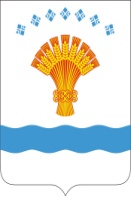 Саха Өрөспүүбүлүкэтин «Өлүөхүмэоройуонунүөрэђинсалалтата»Муниципальнайказеннайтэрилтэул. Молодежная 10 ,  г. Олекминск,  Олекминский район, 678100,   тел/факс 8(41138) 3-14-44, http://www.mkuuoor.ruE-mail: mkuuoor@mail.ruул. Молодежная 10 ,  г. Олекминск,  Олекминский район, 678100,   тел/факс 8(41138) 3-14-44, http://www.mkuuoor.ruE-mail: mkuuoor@mail.ruул. Молодежная 10 ,  г. Олекминск,  Олекминский район, 678100,   тел/факс 8(41138) 3-14-44, http://www.mkuuoor.ruE-mail: mkuuoor@mail.ru